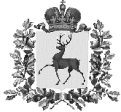 Управление образования, спорта и молодежной политики администрации Тоншаевского  муниципального района Нижегородской областиПРИКАЗ 20.03.2019                                                                                                        № 211-одО проведении муниципального этапа Всероссийского  конкурса «История местного самоуправления моего края»    На основании письма ГБУДО ЦЭВДНО  НО от 19.03.2019 года № 01-20/214  о проведении Всероссийского конкурса «История местного самоуправления моего края», в целях сопровождения и поддержки талантливых молодых граждан, активно участвующих в изучении и сохранении истории создания, развития и осуществления местного самоуправления родного края.    п р и к а з ы в а ю:1.Информационно-методическому кабинету управления образования, спорта и молодежной  политики администрации Тоншаевского муниципального района Нижегородской области провести муниципальный этап Всероссийского конкурса «История местного самоуправления местного края».          2. Утвердить прилагаемое Положение муниципального этапа Всероссийского конкурса «История местного самоуправления местного края»  (далее – Конкурс) (приложение 1).        3. Руководителям образовательных учреждений обеспечить условия для участия образовательных учреждений в конкурсе.       4.Контроль  исполнения приказа оставляю за собой.Начальник управления                                                            М.Р.ЧурашоваПриложение 1к приказу № 211-од от 20.03.2019гПоложениео муниципальном этапе  Всероссийского конкурса «История местного самоуправления моего края»1. ОБЩИЕ ПОЛОЖЕНИЕМуниципальный этап Всероссийского конкурса «История местного самоуправления моего края» (далее – Конкурс) проводится  информационно - методическим кабинетом  управления образования, спорта и молодежной политики администрации Тоншаевского муниципального района Нижегородской области.Всероссийский  Конкурс проводится  при поддержке  Федерального государственного бюджетного образовательного учреждения высшего образования «Российская академия народного хозяйства и государственной службы при Президенте Российской Федерации»2.ЦЕЛИ И ЗАДАЧИЦель Конкурса:Формирования у молодых граждан социально-значимых ценностей, взглядов и убеждений, уважения к историко-культурному наследию своей Родины, своего края, своей семьи. Задачи:- стимулирование, развитие и пропаганда различных форм историко-краеведческой деятельности;- развитие и активизация учебно-исследовательской деятельности обучающихся в области краеведения;- выявление, сопровождение и поддержка талантливых молодых граждан, активно участвующих в изучении и сохранении  истории создания, развития и осуществлении местного самоуправления родного края.3.УЧАСТНИКИ КОНКУРСА В  Конкурсе принимают участие обучающиеся образовательных организаций Тоншаевского муниципального района. Конкурс проводится по следующим возрастным группам:1 возрастная группа – от 11 до 14 лет;2 возрастная группа – от 15 до 18 лет.4. ПОРЯДОК ПРОВЕДЕНИЯ ВСЕРОССИЙСКОГО КОНКУРСА4.1.  Подача заявок  и работ на муниципальный  этап Конкурса проводится  с 1 апреля по 20 апреля  2019 года на электронную почту imksoloviova@yandex.ru  с пометкой теме письма «История местного самоуправления моего края» и на адрес: ул.М.Горького д.4 в информационно – методический кабинет.Для участия в Конкурсе направляются:- согласие на обработку персональных данных несовершеннолетнего (Приложение 1);- согласие на некоммерческое использование работ (Приложение 2);- электронные версии работ  участников образовательных организаций.4.2.Заявки и конкурсные работы, присланные после 20 апреля 2019 года, не принимаются и не рассматриваются. 4.3. Рассмотрение материалов жюри конкурса и определение победителей муниципального этапа производится с  20 апреля по  6 мая 2019 года. 4.4.Работы, оформленные с нарушением требований, или работы, поступившие позднее указанного срока, не участвуют в Конкурсе.По итогам конкурса в каждой возрастной группе победители  награждаются дипломами. Координатор Конкурса: методист по воспитательной работе ИМК Соловьева Екатерина Вячеславовна (2-15-78).5. НОМИНАЦИИ КОНКУРСА5.1. Конкурс проходит в трех номинациях:Первая номинация – видеоролик на тему: «История местного самоуправления моего края»;Вторая номинация – исследование на тему: «История местного самоуправления моего края»; Третья номинация – исследование на тему: «Лидеры местного самоуправления» о вкладе отдельных исторических личностей края (поселения) в развитие местного самоуправления. 6. ТРЕБОВАНИЯ ПРЕДСТАВЛЯЕМЫХ РАБОТНА КОНКУРС6.1.  На муниципальный этап Конкурса: - в первой номинации принимаются работы в формате  видеофильма (хронометраж от 7  до 10  минут).- во второй и третьей  номинации требования к оформлению: работа объемом — 5-20 печатных страниц формата А4, шрифт – 14 кегль; интервал - 1,5; шрифт – Times New Roman; поля: слева – 2,75 см, справа – 2,2 см, сверху – 3 см, снизу – 2 см; нумерация страниц – нижний колонтитул (справа) и презентация формата Power Point (не более 10-15 слайдов). Учитывая, что презентация может быть использована для публичного показа, при ее изготовлении необходимо предусмотреть «титры», указать авторов, научных руководителей, консультантов презентации.6.2.  Присланные на Конкурс работы не рецензируются и не возвращаются. 7. ОЦЕНКА РАБОТ И ОПРЕДЕЛЕНИЕ ПОБЕДИТЕЛЕЙ7.1. При определении победителей Конкурса жюри руководствуется следующими критериями:соответствие представленных материалов целям, задачам и тематике Конкурса;отражение национальных традиций и особенностей местного самоуправления;использование архивных материалов;историческая ценность;исследовательский характер работы;возможность использования представленной работы в качестве, методического пособия, рекомендаций;наличие воспитательной и образовательной составляющей в конкурсных материалах; возможность использования представленной практики в  жизни местного сообщества.7.2.  По каждому критерию выставляются баллы: от 0 до 10. 8. ПОРЯДОК ОПРЕДЕЛЕНИЯ И НАГРАЖДЕНИЯ ПОБЕДИТЕЛЕЙ КОНКУРСА8.1. По итогам муниципального этапа Конкурса, жюри определяет участников в каждой из номинации. 8.2. Участникам муниципального  этапа вручаются Сертификаты участника Конкурса.  8.3. Победители и призеры муниципального этапа награждаются Дипломами Конкурса.8.4. Научные руководители победителей Конкурса награждаются Сертификатами Конкурса. 9.ЖЮРИ КОНКУРСА1.Дерефкова Н.Р – специалист информационно – методического кабинета;2.Соловьева Е.В – специалист информационно – методического кабинета;3. Созинова С.П – директор Тоншаевского РЦДТ;4. Бурмистрова С.А – педагог дополнительного образования Тоншаевского РЦДТ.Приложение 1К Положению о Конкурсе «История местного самоуправления моего края»Согласие на обработку персональных данных несовершеннолетнегоЯ, ___________________________________________________________                                                  (фамилия, имя, отчество – мать, отец, опекун и т.д)Проживающий (ая) о адресу _____________________________________Мест регистрации ______________________________________________Наименование документа, удостоверяющего личность _____________, серия ________ номер _________ выдан ________________________________________ дата выдачи ____________________, выражаю свое согласие на обработку персональных данных _______________________________________________(фамилия, имя, отчество, дата рождения несовершеннолетнего), чьим законным представителем я являюсь, а также моих следующих персональных данных: фамилия, имя, отчество, год, месяц, дата рождения, адрес регистрации, паспортные данные (далее – персональные данные)  ГБУДО «Центр эстетического воспитания детей Нижегородской области» , для сформирования всех необходимых документов, требующих в процессе проведения Всероссийского конкурса  «История местного самоуправления моего края» (далее – Конкурс), а также последующих мероприятий, сопряженных с Конкурсом с учетом действующего законодательства.     Я оставляю за собой право в случае неправомерного использования предоставленных моих и персональных данных личности, официальным представителем которой я являюсь, согласие отозвать, представив в адрес Центра письменное заявление.            ______________                          дата ________________________  /_____________________/   (подпись законного представителя несовершеннолетнего)   ( фамилия, имя, отчество)Приложение 2К Положению о Конкурсе «История местного самоуправления моего края»Согласие на некоммерческое использование конкурсных работЯ, (ФИО) _____________________________________________Согласен (согласна) на некоммерческое использование работы моего сына (дочери) ФИО ________________________________________________Участника Всероссийского конкурса «История местного самоуправления моего края»_____________          дата _______________________ /____________________________/(подпись законного представителя                     (фамилия, имя, отчество)несовершеннолетнего)